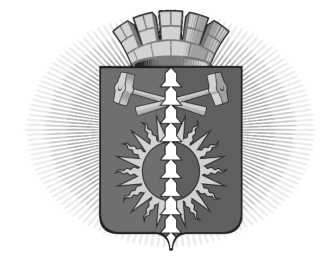 АДМИНИСТРАЦИЯ  ГОРОДСКОГО ОКРУГА ВЕРХНИЙ ТАГИЛПОСТАНОВЛЕНИЕот 25.08.2022от 25.08.2022№ 636г. Верхний Тагилг. Верхний Тагилг. Верхний Тагилг. Верхний ТагилОб организации питания обучающихся общеобразовательных учреждений городского округа Верхний Тагил в 1 полугодии 2022/2023 учебного года Об организации питания обучающихся общеобразовательных учреждений городского округа Верхний Тагил в 1 полугодии 2022/2023 учебного года Об организации питания обучающихся общеобразовательных учреждений городского округа Верхний Тагил в 1 полугодии 2022/2023 учебного года Об организации питания обучающихся общеобразовательных учреждений городского округа Верхний Тагил в 1 полугодии 2022/2023 учебного года Об организации питания обучающихся общеобразовательных учреждений городского округа Верхний Тагил в 1 полугодии 2022/2023 учебного года В целях обеспечения питанием обучающихся из различных социальных слоев населения, профилактики хронических заболеваний, укрепления здоровья детей, в соответствии со статьей 37 Федерального закона от 29 декабря 2012 года № 273-ФЗ «Об образовании в Российской Федерации», Законом Свердловской области от 21 ноября 2019 года №119-ОЗ «О внесении изменения в статью 22 Закона Свердловской области «Об образовании в Свердловской области», Постановлением Главного государственного санитарного врача РФ от 28.09.2020 № 28 «Об утверждении санитарных правил СП 2.4.3648-20 «Санитарно-эпидемиологические требования к организациям воспитания и обучения, отдыха и оздоровления детей и молодежи»,  Постановление Главного государственного санитарного врача РФ от 27.10.2020 № 32 «Об утверждении санитарно-эпидемиологических правил и норм СанПиН 2.3/2.4.3590-20 «Санитарно-эпидемиологические требования к организации общественного питания населения», рекомендаций по организации питания обучающихся общеобразовательных организаций МР 2.4.0179-20. 2.4. Гигиена детей и подростков, руководствуясь постановлением Правительства Свердловской области от 19 декабря 2019 года №920-ПП «Об утверждении государственной программы Свердловской области «Развитие системы образования в Свердловской области до 2025 года»,  Постановлением Правительства Свердловской области от 3 декабря 2020 № 893-ПП «О внесении изменений в Постановление Правительства Свердловской области от 05.03.2014 № 146-ПП «Об обеспечении питанием обучающихся по очной форме обучения в государственных общеобразовательных организациях Свердловской области, муниципальных общеобразовательных организациях, частных общеобразовательных организациях и обособленных структурных подразделениях государственных образовательных организаций Свердловской области по имеющим государственную аккредитацию основным общеобразовательным программам, а также обучающихся по очной форме обучения в государственных профессиональных образовательных организациях Свердловской области, реализующих образовательные программы среднего профессионального образования в сфере искусств, и обособленных структурных подразделениях таких государственных профессиональных образовательных организаций Свердловской области по основным общеобразовательным программам и по образовательным программам среднего профессионального образования в сфере искусств, интегрированным с образовательными программами основного общего и среднего общего образования», Уставом городского округа Верхний Тагил, Администрация городского округа Верхний ТагилПОСТАНОВЛЯЕТ:         1. Руководителям общеобразовательных организаций городского округа Верхний Тагил:1.1. Обеспечить за счет средств субсидии на питание обучающихся в муниципальных общеобразовательных организациях:-  бесплатным горячим одноразовым питанием (завтрак или обед) на 1 обучающегося по программам начального общего образования в день в размере 62,0 рубля (без торговой наценки) за счет средств субсидии на питание начальных классов;- бесплатным горячим двухразовым питанием (завтрак и обед) на 1 обучающегося с ограниченными возможностями здоровья, в том числе детям-инвалидам получающим начальное общее образование, в размере 149,0 рублей в день (без торговой наценки), в том числе один раз в сумме 62,0 рубля за счет средств субсидии на питание начальных классов для организации одноразового горячего питания (завтрак или обед) и один раз за счет субсидии на питание из областного бюджета в сумме 87,0 рублей;-  бесплатным горячим одноразовым питанием (завтрак или обед) на 1 обучающегося 5-11 классов, из числа детей-сирот; детей, оставшихся без попечения родителей; детей из семей, имеющих среднедушевой доход ниже величины прожиточного минимума, установленного в Свердловской области; детей из многодетных семей в размере 71,0 рубль в день (без торговой наценки) за счет субсидии на питание из областного бюджета;-  бесплатным горячим двухразовым питанием (завтрак и обед) на 1 обучающегося 5-11 классов с ограниченными возможностями здоровья, в том числе детям-инвалидам,  в размере 171,0 рубль в день (без торговой наценки) за счет субсидии на питание из областного бюджета.1.2. Обеспечить родителям (законным представителям) обучающихся, с ограниченными возможностями здоровья, в том числе детей-инвалидов, осваивающих основные общеобразовательные программы на дому, возможность получения денежной компенсации на обеспечение таких обучающихся бесплатным двухразовым питанием (завтрак и обед) в порядке, установленном Правительством Свердловской области.Размер денежной компенсации расходов на питание родителям (законным представителям) обучающихся с ограниченными возможностями здоровья, в том числе детей-инвалидов, в муниципальных образовательных организациях, осваивающих основные общеобразовательные программы на дому, в целях обеспечения предоставления меры социальной поддержки в виде бесплатного двухразового питания составляет 127,6 рублей за один учебный день обучения на дому (без торговой наценки).1.3. обеспечить назначение и предоставление мер социальной защиты (поддержки) категориям граждан, указанных в пункте 1.1. настоящего постановления.1.4. обеспечить получение согласия родителей (законных представителей) детей, на обработку персональных данных и их размещение в Единой государственной системе социального обеспечения (далее - ЕГИССО), а так же предоставление им данных о СНИЛС (ребенка и заявителя) при оформлении мер социальной защиты (поддержки).1.5. обеспечить своевременную передачу достоверной информации о мерах социальной защиты (поддержки) поставщику информации в ЕГИССО в городском округе Верхний Тагил.2. Директору МКУ Управление образования городского округа Верхний Тагил (Е.П. Трониной):2.1. Использовать средства на питание автономных общеобразовательных учреждений в пределах средств выделенных на питание обучающихся, не допускать использования средств на другие цели.2.2. Осуществлять постоянный контроль за расходованием средств, выделенных на питание обучающихся в общеобразовательных организациях. Производить уточнение объемов субсидий на питание между муниципальными общеобразовательными организациями на основании изменений количественных показателей контингента.3. Настоящее постановление вступает в силу с 01.09.2022 г.4. Контроль за исполнением настоящего постановления возложить на заместителя главы городского округа Верхний Тагил по социальным вопросам Упорову И.Г. 5. Настоящее постановление разместить на официальном сайте городского округа Верхний Тагил в сети Интернет (www.go-vtagil.ru). Глава городского округа Верхний Тагил                                                                        В.Г. КириченкоВ целях обеспечения питанием обучающихся из различных социальных слоев населения, профилактики хронических заболеваний, укрепления здоровья детей, в соответствии со статьей 37 Федерального закона от 29 декабря 2012 года № 273-ФЗ «Об образовании в Российской Федерации», Законом Свердловской области от 21 ноября 2019 года №119-ОЗ «О внесении изменения в статью 22 Закона Свердловской области «Об образовании в Свердловской области», Постановлением Главного государственного санитарного врача РФ от 28.09.2020 № 28 «Об утверждении санитарных правил СП 2.4.3648-20 «Санитарно-эпидемиологические требования к организациям воспитания и обучения, отдыха и оздоровления детей и молодежи»,  Постановление Главного государственного санитарного врача РФ от 27.10.2020 № 32 «Об утверждении санитарно-эпидемиологических правил и норм СанПиН 2.3/2.4.3590-20 «Санитарно-эпидемиологические требования к организации общественного питания населения», рекомендаций по организации питания обучающихся общеобразовательных организаций МР 2.4.0179-20. 2.4. Гигиена детей и подростков, руководствуясь постановлением Правительства Свердловской области от 19 декабря 2019 года №920-ПП «Об утверждении государственной программы Свердловской области «Развитие системы образования в Свердловской области до 2025 года»,  Постановлением Правительства Свердловской области от 3 декабря 2020 № 893-ПП «О внесении изменений в Постановление Правительства Свердловской области от 05.03.2014 № 146-ПП «Об обеспечении питанием обучающихся по очной форме обучения в государственных общеобразовательных организациях Свердловской области, муниципальных общеобразовательных организациях, частных общеобразовательных организациях и обособленных структурных подразделениях государственных образовательных организаций Свердловской области по имеющим государственную аккредитацию основным общеобразовательным программам, а также обучающихся по очной форме обучения в государственных профессиональных образовательных организациях Свердловской области, реализующих образовательные программы среднего профессионального образования в сфере искусств, и обособленных структурных подразделениях таких государственных профессиональных образовательных организаций Свердловской области по основным общеобразовательным программам и по образовательным программам среднего профессионального образования в сфере искусств, интегрированным с образовательными программами основного общего и среднего общего образования», Уставом городского округа Верхний Тагил, Администрация городского округа Верхний ТагилПОСТАНОВЛЯЕТ:         1. Руководителям общеобразовательных организаций городского округа Верхний Тагил:1.1. Обеспечить за счет средств субсидии на питание обучающихся в муниципальных общеобразовательных организациях:-  бесплатным горячим одноразовым питанием (завтрак или обед) на 1 обучающегося по программам начального общего образования в день в размере 62,0 рубля (без торговой наценки) за счет средств субсидии на питание начальных классов;- бесплатным горячим двухразовым питанием (завтрак и обед) на 1 обучающегося с ограниченными возможностями здоровья, в том числе детям-инвалидам получающим начальное общее образование, в размере 149,0 рублей в день (без торговой наценки), в том числе один раз в сумме 62,0 рубля за счет средств субсидии на питание начальных классов для организации одноразового горячего питания (завтрак или обед) и один раз за счет субсидии на питание из областного бюджета в сумме 87,0 рублей;-  бесплатным горячим одноразовым питанием (завтрак или обед) на 1 обучающегося 5-11 классов, из числа детей-сирот; детей, оставшихся без попечения родителей; детей из семей, имеющих среднедушевой доход ниже величины прожиточного минимума, установленного в Свердловской области; детей из многодетных семей в размере 71,0 рубль в день (без торговой наценки) за счет субсидии на питание из областного бюджета;-  бесплатным горячим двухразовым питанием (завтрак и обед) на 1 обучающегося 5-11 классов с ограниченными возможностями здоровья, в том числе детям-инвалидам,  в размере 171,0 рубль в день (без торговой наценки) за счет субсидии на питание из областного бюджета.1.2. Обеспечить родителям (законным представителям) обучающихся, с ограниченными возможностями здоровья, в том числе детей-инвалидов, осваивающих основные общеобразовательные программы на дому, возможность получения денежной компенсации на обеспечение таких обучающихся бесплатным двухразовым питанием (завтрак и обед) в порядке, установленном Правительством Свердловской области.Размер денежной компенсации расходов на питание родителям (законным представителям) обучающихся с ограниченными возможностями здоровья, в том числе детей-инвалидов, в муниципальных образовательных организациях, осваивающих основные общеобразовательные программы на дому, в целях обеспечения предоставления меры социальной поддержки в виде бесплатного двухразового питания составляет 127,6 рублей за один учебный день обучения на дому (без торговой наценки).1.3. обеспечить назначение и предоставление мер социальной защиты (поддержки) категориям граждан, указанных в пункте 1.1. настоящего постановления.1.4. обеспечить получение согласия родителей (законных представителей) детей, на обработку персональных данных и их размещение в Единой государственной системе социального обеспечения (далее - ЕГИССО), а так же предоставление им данных о СНИЛС (ребенка и заявителя) при оформлении мер социальной защиты (поддержки).1.5. обеспечить своевременную передачу достоверной информации о мерах социальной защиты (поддержки) поставщику информации в ЕГИССО в городском округе Верхний Тагил.2. Директору МКУ Управление образования городского округа Верхний Тагил (Е.П. Трониной):2.1. Использовать средства на питание автономных общеобразовательных учреждений в пределах средств выделенных на питание обучающихся, не допускать использования средств на другие цели.2.2. Осуществлять постоянный контроль за расходованием средств, выделенных на питание обучающихся в общеобразовательных организациях. Производить уточнение объемов субсидий на питание между муниципальными общеобразовательными организациями на основании изменений количественных показателей контингента.3. Настоящее постановление вступает в силу с 01.09.2022 г.4. Контроль за исполнением настоящего постановления возложить на заместителя главы городского округа Верхний Тагил по социальным вопросам Упорову И.Г. 5. Настоящее постановление разместить на официальном сайте городского округа Верхний Тагил в сети Интернет (www.go-vtagil.ru). Глава городского округа Верхний Тагил                                                                        В.Г. КириченкоВ целях обеспечения питанием обучающихся из различных социальных слоев населения, профилактики хронических заболеваний, укрепления здоровья детей, в соответствии со статьей 37 Федерального закона от 29 декабря 2012 года № 273-ФЗ «Об образовании в Российской Федерации», Законом Свердловской области от 21 ноября 2019 года №119-ОЗ «О внесении изменения в статью 22 Закона Свердловской области «Об образовании в Свердловской области», Постановлением Главного государственного санитарного врача РФ от 28.09.2020 № 28 «Об утверждении санитарных правил СП 2.4.3648-20 «Санитарно-эпидемиологические требования к организациям воспитания и обучения, отдыха и оздоровления детей и молодежи»,  Постановление Главного государственного санитарного врача РФ от 27.10.2020 № 32 «Об утверждении санитарно-эпидемиологических правил и норм СанПиН 2.3/2.4.3590-20 «Санитарно-эпидемиологические требования к организации общественного питания населения», рекомендаций по организации питания обучающихся общеобразовательных организаций МР 2.4.0179-20. 2.4. Гигиена детей и подростков, руководствуясь постановлением Правительства Свердловской области от 19 декабря 2019 года №920-ПП «Об утверждении государственной программы Свердловской области «Развитие системы образования в Свердловской области до 2025 года»,  Постановлением Правительства Свердловской области от 3 декабря 2020 № 893-ПП «О внесении изменений в Постановление Правительства Свердловской области от 05.03.2014 № 146-ПП «Об обеспечении питанием обучающихся по очной форме обучения в государственных общеобразовательных организациях Свердловской области, муниципальных общеобразовательных организациях, частных общеобразовательных организациях и обособленных структурных подразделениях государственных образовательных организаций Свердловской области по имеющим государственную аккредитацию основным общеобразовательным программам, а также обучающихся по очной форме обучения в государственных профессиональных образовательных организациях Свердловской области, реализующих образовательные программы среднего профессионального образования в сфере искусств, и обособленных структурных подразделениях таких государственных профессиональных образовательных организаций Свердловской области по основным общеобразовательным программам и по образовательным программам среднего профессионального образования в сфере искусств, интегрированным с образовательными программами основного общего и среднего общего образования», Уставом городского округа Верхний Тагил, Администрация городского округа Верхний ТагилПОСТАНОВЛЯЕТ:         1. Руководителям общеобразовательных организаций городского округа Верхний Тагил:1.1. Обеспечить за счет средств субсидии на питание обучающихся в муниципальных общеобразовательных организациях:-  бесплатным горячим одноразовым питанием (завтрак или обед) на 1 обучающегося по программам начального общего образования в день в размере 62,0 рубля (без торговой наценки) за счет средств субсидии на питание начальных классов;- бесплатным горячим двухразовым питанием (завтрак и обед) на 1 обучающегося с ограниченными возможностями здоровья, в том числе детям-инвалидам получающим начальное общее образование, в размере 149,0 рублей в день (без торговой наценки), в том числе один раз в сумме 62,0 рубля за счет средств субсидии на питание начальных классов для организации одноразового горячего питания (завтрак или обед) и один раз за счет субсидии на питание из областного бюджета в сумме 87,0 рублей;-  бесплатным горячим одноразовым питанием (завтрак или обед) на 1 обучающегося 5-11 классов, из числа детей-сирот; детей, оставшихся без попечения родителей; детей из семей, имеющих среднедушевой доход ниже величины прожиточного минимума, установленного в Свердловской области; детей из многодетных семей в размере 71,0 рубль в день (без торговой наценки) за счет субсидии на питание из областного бюджета;-  бесплатным горячим двухразовым питанием (завтрак и обед) на 1 обучающегося 5-11 классов с ограниченными возможностями здоровья, в том числе детям-инвалидам,  в размере 171,0 рубль в день (без торговой наценки) за счет субсидии на питание из областного бюджета.1.2. Обеспечить родителям (законным представителям) обучающихся, с ограниченными возможностями здоровья, в том числе детей-инвалидов, осваивающих основные общеобразовательные программы на дому, возможность получения денежной компенсации на обеспечение таких обучающихся бесплатным двухразовым питанием (завтрак и обед) в порядке, установленном Правительством Свердловской области.Размер денежной компенсации расходов на питание родителям (законным представителям) обучающихся с ограниченными возможностями здоровья, в том числе детей-инвалидов, в муниципальных образовательных организациях, осваивающих основные общеобразовательные программы на дому, в целях обеспечения предоставления меры социальной поддержки в виде бесплатного двухразового питания составляет 127,6 рублей за один учебный день обучения на дому (без торговой наценки).1.3. обеспечить назначение и предоставление мер социальной защиты (поддержки) категориям граждан, указанных в пункте 1.1. настоящего постановления.1.4. обеспечить получение согласия родителей (законных представителей) детей, на обработку персональных данных и их размещение в Единой государственной системе социального обеспечения (далее - ЕГИССО), а так же предоставление им данных о СНИЛС (ребенка и заявителя) при оформлении мер социальной защиты (поддержки).1.5. обеспечить своевременную передачу достоверной информации о мерах социальной защиты (поддержки) поставщику информации в ЕГИССО в городском округе Верхний Тагил.2. Директору МКУ Управление образования городского округа Верхний Тагил (Е.П. Трониной):2.1. Использовать средства на питание автономных общеобразовательных учреждений в пределах средств выделенных на питание обучающихся, не допускать использования средств на другие цели.2.2. Осуществлять постоянный контроль за расходованием средств, выделенных на питание обучающихся в общеобразовательных организациях. Производить уточнение объемов субсидий на питание между муниципальными общеобразовательными организациями на основании изменений количественных показателей контингента.3. Настоящее постановление вступает в силу с 01.09.2022 г.4. Контроль за исполнением настоящего постановления возложить на заместителя главы городского округа Верхний Тагил по социальным вопросам Упорову И.Г. 5. Настоящее постановление разместить на официальном сайте городского округа Верхний Тагил в сети Интернет (www.go-vtagil.ru). Глава городского округа Верхний Тагил                                                                        В.Г. Кириченко